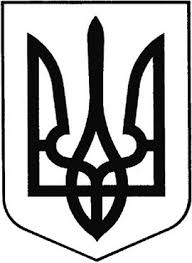 ГРEБІНКІВСЬКА СEЛИЩНА РАДАБілоцeрківського району Київської областіВИКОНАВЧИЙ КОМІТЕТР О З П О Р Я Д Ж E Н Н Явід 15 вересня 2022 року           смт Гребінки                 № 140 - ОДПро внесення змін до кошторисуКеруючись ст. 13 Бюджетного кодексу України, ст. 42 Закону України «Про місцеве самоврядування в Україні»ЗОБОВ’ЯЗУЮ:Перерозподілити кошти спеціального фонду по КБК 25010300 «Плата за оренду майна бюджетних установ, що здійснюється відповідно до Закону України «Про оренду державного та комунального майна», КТПКВКБМС 0110150 «Організаційне, інформаційно-аналітичне та матеріально-технічне забезпечення діяльності обласної ради, районної ради, районів у місті ради ( у разі створення ), міської, селищної, сільської рад»КЕКВ 2210 Предмети, матеріали, обладнання та інвентар на суму -60000,00 грн.КЕКВ 2240 Оплата послуг ( крім комунальних ) на суму +60000,00 грн.Контроль за виконанням даного розпорядження покласти на начальника відділу – головного бухгалтера відділу бухгалтерського обліку, звітності та господарського забезпечення Гребінківської селищної ради ЗАЙЦЕВУ Олену Миколаївну.Селищний голова                                                        Роман ЗАСУХА